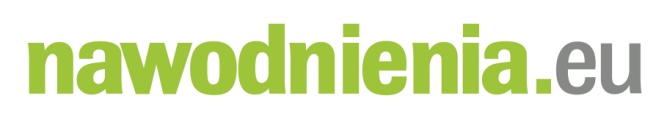  (miejscowość, data)Formularz reklamacji/zwrotu towaruDane klienta : Imię i Nazwisko / Nazwa firmy, adres, numer telefonu, adres e-mailDane do wysyłki (wypełnić jeśli są inne niż powyżej)Numer faktury vat lub numer zamówienia przesyłki zawierającej reklamowany/zwracany materiał:Informacje o materialeReklamowany/ zwracany produkt (model, nazwa): Ilość reklamowana:
Opis wady/przyczyna reklamacji/zwrotu:Żądanie reklamacji, oczekiwany rezultat reklamacji: